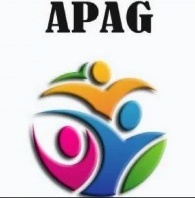 ADULT PERFORMERS ACTORS GUILDPERFORMER CONSENT CHECKLISTwww.APAGUnion.comNameE­MailAgent *For this shoot, you are booked to work with-  Check all that apply. Men WomenTransgenderIf your scheduled scene is with Women            Check all that apply. Girl on Girl Group with Girls Girl on Girl with toys Girl on Girl Anal Bondage  Fetish6. If your scheduled scene is with Men           Check all that apply. Hand JobBlow Job Pegging straight Sex Fetish group (multiple men and women)    bondage     boy/boy/girlboy/girl/girlanaldouble penetration- vaginal + analdouble penetration- double vaginal  double penetration- double analgang bang (multiple men vs. one woman)8. If your scheduled scene is with Trans Performers- Check all that apply.Boy/TransTrans/GirlBoy/Boy/TransTrans/Trans/BoyTrans/Trans/GirlBoy/Trans/GirlDouble AnalGang BangBondage9.  Orientation for Trans or Gay Performers- Top BottomVersatile10. LEVELS OF AGGRESSIONWith 1 being most gentle, and 10 being most extreme, please select your comfort level FOR THIS SCENE-Circle level of choice.	1	2	3	4	5	6	7	8	9	1011. Performer NO LIST  (what you will not do no matter what ) *I ______________ consent to the following sex acts for  scene booked today (date) __________ Choking kissing Spitting­ on face Spitting­ on genitalsSpitting- in mouth Nipple pinchingNipple clamps Biting Stretching­ vaginaStretching- gaping of anus Sex toys­ dildosSex toys- vibratorsSex toys- largeSex toys- CBD or chastitySex toys- cock ringSex toys­ fucking machines Sex toys­ foreign objectSuction cupping- breastsSuction cupping- genitalsBall gag/ object in mouthhard sex­ rough penetration facial abusePERFORMER SIGNATURE_____________________PRODUCER SIGNATURE______________________face slappingSlapping genitals ( male or female)Slapping breastsSpanking (buttocks only)Humiliation- verbalDominancesubmissionpegging with strap-onass to mouth (with partner)ass to mouth (your own)trampling liftinghands in mouth (fish hook)finger penetration- vaginalfinger penetration- analpop shots- on facepop shot- in mouth pop shot- internal / vaginalpop shot- internal/ analpop shot- on bodystompingusing feet to penetrateusing feet to pin performer down